     Obecní úřad Dřevěnice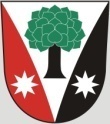 	Dřevěnice 56, 507 13 ŽelezniceVyřizuje:Lukavcová LudmilaDatum:18.2.2020Naše č.j.: 6/2020/Luk 601 395 386 Mgr. Vrabec, 736 279 726 LukavcováDatové schránky: sska6siEmail: ou.drevenice@tiscali.czInternetové stránky: www.drevenice.orgIng. Knap LadislavNárodní 372/31Liberec 8 Dolní Hanychov460 08 LiberecR O Z H O D N U T ÍObecní úřad Dřevěnice, jež byl určen zákonem č.114/92., o ochraně přírody a krajiny §8 odst.1 a §75 odst.1 orgánem ochrany přírody a jemuž byla svěřena pravomoc povolování kácení dřevin podle z.č. 114/92 Sb.,§76 odst.1,písm.a, se rozhodl ve věci žádosti obce Dřevěnice o povolení ke kácení stromu takto :povolujepokácení 2 ks bříz  obvod kmene 130 a 135 cm na parcele KN 1289 která je ve vlastnictví pana Ing. Knapa.Podmínkami rozhodnutí se stanovuje:Vlastní kácení  stromů musí být provedeno s ohledem na hnízdění ptactva v souladu s ustanovením §5 a  odst.1 písm. b) a d) zákona o ochraně přírody a krajiny tj.  do 30. března 2020.O d ů v o d n ě n íMístní šetření proběhlo dne 18.2. 2020 za účasti starosty obce.Jedná se o přestárlé  dvě břízy, u kterých hrozí že mohou poničit okolní budovy a vedení NN.Bude provedena náhradní výsadba nových stromů Poučení o odvolání:Proti tomuto rozhodnutí se lze odvolat do 15 dnů od doručení ke Krajskému úřadu Královéhradeckého kraje, odboru životního prostředí v Hradci Králové, podáním u Obecního úřadu Dřevěnice.Mgr. Vrabec Dušan                                                                            starosta  obce Dřevěnice